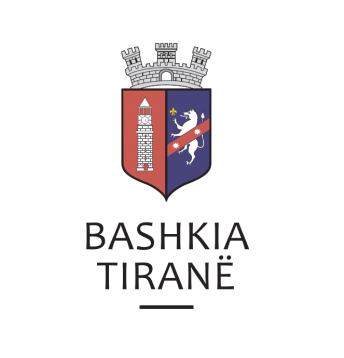 Rezultatet e testimit me shkrimBASHKIA TIRANËNjoftim mbi rezultatin e  testimit me shkrim për vende të lira në Drejtorinë e MZSHNë mbështetje të ligjit nr.139/2015 “Për vetqeverisjen vendore, të ligjit nr.152/2015, datë 21.12.2015 “Për shërbimin e mbrojtjes nga zjarri dhe shpëtimin” dhe VKM nr.520 datë 25.07.2019 Për miratimin e rregullores për Shërbimin e Mbrojtjes nga Zjarri dhe Shpëtimin Kreu i III “Ndarja e Funksioneve, nivelet, detyrat,procedurat e përzgjedhjes per emërim, lirim pezullim dhe përjashtim”, Bashkia e Tiranës njofton shpalljen e mbi rezultatin e  testimit me shkrim për vende të lira në pozicionet:2 (dy) pozicione   - Zjarrfikës  (niveli bazë)Rrezultatet e  testimit me shkrim janë:Ersilio Bodilli 	 90Olgido Tafaj	 88Edgard Xhuxha 	 86Fabjon Deliu 	 84Marko Gjona	 82Ledjon Liçaj	 80Enea Allkoçi	 78Ersivjo Gjika 	 78Hamit Hakrama  	 76Jetmir Halili	 62Kandidatët që marrin 70 % ( 70 pikë) e me shume  të pikëve të testimit me shkrim, kanë të drejtë të vazhdojnë fazat pasardhëse.Testimi fizik do të zhvillohet me datën 19.01.2024 ne oren 10:00 e mësipërme në ambientet e  MZSHIntervista me gojë dhe Testimi Psikologjik do te zhvillohen me date 21.01.2024 ne oren 10:00 në ambientet e  MZSH Kandidatët jo fitues kanë të drejtë të ankimohen pranë Njësisë së Burimeve Njerëzore të Bashkisë Tiranë. Afati i ankimimit është 3 ditë nga data e shpalljes së rezultateve të testimit me shkrim.